Publicado en Madrid el 17/12/2020 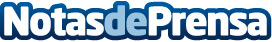 João Simões, de Grünenthal Pharma, Premio Pasteur de la Medicina, Farmacia e Investigación Biomédica 2020El acto, organizado por la Asociación Europea de Economía y Competitividad, tenía como objetivo poner en valor la labor y la dedicación de distintos profesionales del mundo médico, científico y de la investigación. Además de João Simões, resultaron galardonados una exclusiva selección de eminencias en estos ámbitos, así como la popular presentadora del veterano programa "Sálvame", Carlota Corredera, premiada por la divulgación de la campaña #QuédateEnCasa en favor a la prevención del Covid-19Datos de contacto:Beatriz Peñalba616429379Nota de prensa publicada en: https://www.notasdeprensa.es/jo-o-sim-es-de-grunenthal-pharma-premio Categorias: Nacional Medicina Industria Farmacéutica Marketing Emprendedores Premios http://www.notasdeprensa.es